Рисунок 1.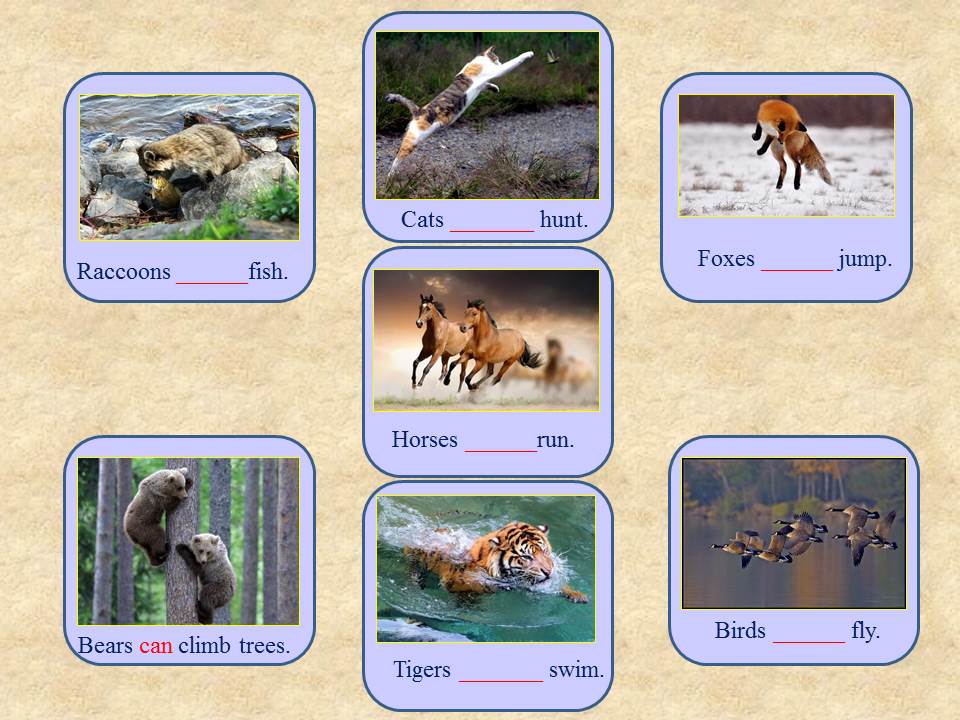 